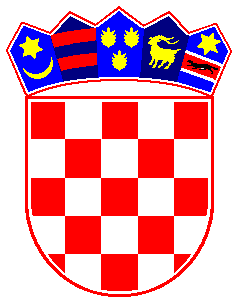  REPUBLIKA  HRVATSKAREPUBLIKE  HRVATSKE               ZAGREB URED PREDSJEDNIKA SUDA3Broj: 7-Su-79/20-33U Zagrebu, 9. veljače 2020.OBAVIJEST KANDIDATIMA O VREMENU I MJESTU ODRŽAVANJA TESTIRANJA	Temeljem odredbi članka 4. stavka 6. i članka 10. Uredbe o raspisivanju i provedbi javnog natječaj i internog oglasa u državnoj službi ("Narodne novine, broj 78/17, 89/19), prijavljeni kandidati na natječaj za prijam u državnu službu službenika na neodređeno vrijeme, na radno mjesto voditelja Odjeljka financijsko-materijalnog poslovanja - 1 izvršitelj (m/ž), objavljen u Narodnim novinama, broj 144 od 23. prosinca 2020. i na internetskim stranicama Ministarstva uprave i u Biltenu Hrvatskog zavoda za zapošljavanje, broj 248 te na internetskoj stranici Visokog trgovačkog suda Republike Hrvatske, koji su podnijeli pravodobne i potpune prijave te ispunjavaju formalne uvjete iz javnog natječaja, obavještavamo vas da će se testiranje kandidata održati17. veljače 2021. s početkom u 10,00 satiu prostorijama Visokog trgovačkog suda Republike Hrvatske,Berislavićeva 11, ZagrebKOMISIJA ZA PROVEDBU NATJEČAJADostaviti:
Služba za informatiku, radi objave na mrežnoj stranici sudaRed. brojImePrezime1.E.D.2M.C.